< Guidance for filling in this template:Format — Microsoft Word (.doc) file only;The document must not be password protected or saved as ‘Read only’, as this may result in your abstract failing to upload successfully;Please write in English and structure your submission using the sub-headings overleaf, using the sub-headings that work best for your abstract. Remove any surplus sub-headings not being used (e.g. If you are using ‘Key findings’ – remove ‘Results’);Each presentation’s abstract must not exceed 250 words (excluding title and authors and ‘Disclosure of interest’ statement); an extra 50 words are given only to submissions answering either, or both, of the two optional fields;Use Calibri 11 font size only;Use sentence case;Use single spacing only;Leave one line between paragraphs;Specify all abbreviations in full at the first mention, followed by the abbreviation in parentheses; thereafter abbreviations only should be used;Do not include references;Check the abstract thoroughly for spelling and grammar. >Disclosure of interest statement: < Lisbon Addictions recognises the considerable contribution that industry partners make to professional and research activities. We also recognise the need for transparency of disclosure of potential conflicts of interest by acknowledging these relationships in publications and presentations. >Please include a ‘Disclosure of interest’ statement in your abstract for any contributions received relevant to this work.  < For example: [Organisation] has received funding from [Company]. [No] pharmaceutical grants were received in the development of this study. This work was supported by [a Project Grant]. >< Note: If accepted into the conference programme, you will be requested to include a ‘Disclosure of interest’ slide in your presentation. >< Please ensure you delete all < instructions > prior to submission. Abstracts not submitted in the correct format will be returned for correction. >< Repeat previous section for additional presentations. >< Please ensure you delete all < instructions > prior to submission. Abstracts not submitted in the correct format will be returned for correction. >Structured session/workshop sectionStructured session/workshop sectionTitle< Insert structured session/workshop title here. >Chair< The Chair for your structured session/workshop; include the Chair’s full name, affiliation and city/country. >Chair’s e-mail< Enter the e-mail address of your chair. >Aim< Overall aim of the symposium. >Presentation sectionPresentation sectionPresentation 1< Insert title here. >Authors< Insert all authors for this presentation. Principal author to appear first;Underline the name of the author who will be presenting;All authors must be listed with their first name, any initials and surname, with commas between each name; Omit academic degrees and titles;Include affiliations/organisation for each author (i.e., department, institution, city, country). Use superscript numbering after the author’s name to indicate affiliations;Include the presenter’s e-mail address.Example: Author One1, Author Two2, Author Three31 Affiliation One, 2 Affiliation Two, 3 Affiliation Three >Presenter’s e-mail< Enter the e-mail address of the presenter. >Introduction/ issues OR Introduction and aims< Insert text here on study objectives, hypotheses tested, research questions or description of the problem. >Method/ approach OR Design and methods< Insert text here. >Key findings OR Results< Insert text here. >Discussions AND conclusions < Insert text here, including implications for translational research, practice or policy. >Discussion Section (optional)Discussion Section (optional)Title< Outline the discussion/interactive component of the symposium including the aims for those attending the symposia and the desired outcome. >Chair< If the Chair is not leading the discussion, add the discussant’s name here; include the discussant’s full name, affiliation and city/country. >Chair’s e-mail< Enter the e-mail address of your discussant. >ORGANISERSORGANISERS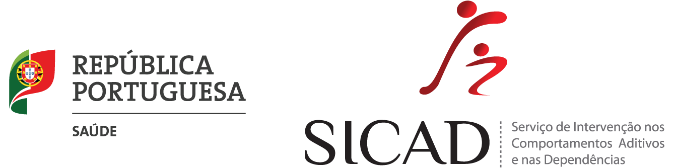 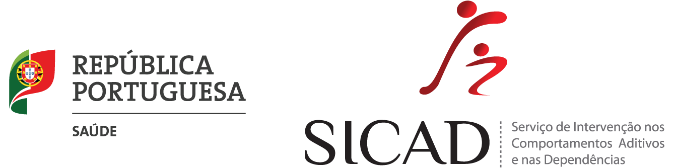 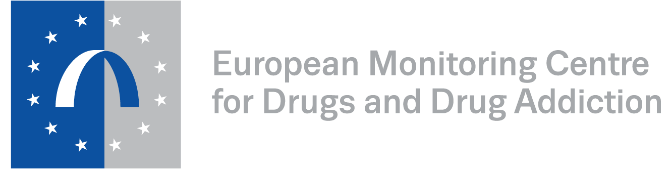 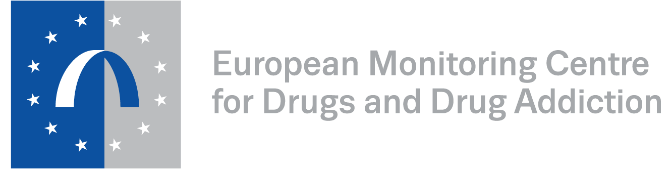 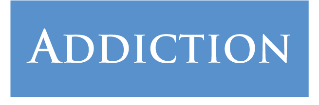 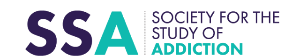 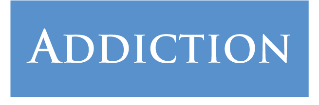 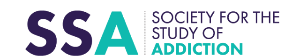 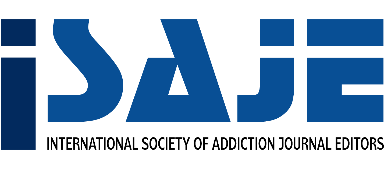 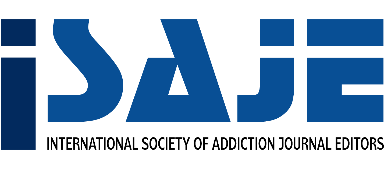 